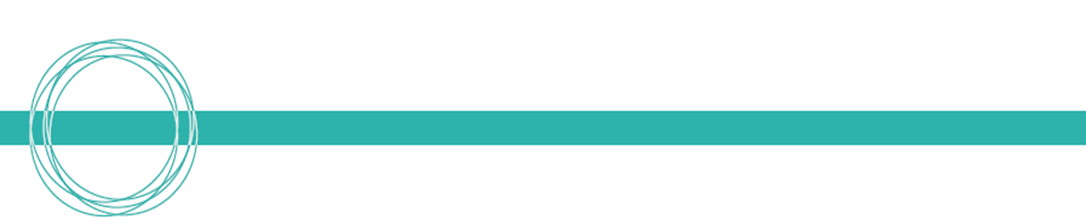 Proposed Admission arrangements for St Crispin’s Secondary School Academic year 2020 - 21Introduction St Crispin’s is a school that offers students of all abilities and interests the opportunity to be the best they can be. Indeed our school vision statement “Excellence for all” encapsulates our intention to do the very best for our students. We offer a happy and supportive place for students to learn and develop.We have a strong focus on the basics: excellent learning and teaching, a safe disciplined environment and an ethos which promotes the highest aspirations. Good qualifications are the key to a young person’s future success and for this reason they are our main priority. Nevertheless, developing young people to become well rounded, articulate, confident and happy is of equal importance.St Crispin’s School is an Academy and part of a multi-academy Trust called The Circle Trust.  The Circle Trust is the admissions authority for this school.  The Trust works in close collaboration with Local Authorities to manage the admission process for parents and carers. The Trustees propose to set the following admission arrangements in accordance with the applicable legislation and the School Admissions Code and after consultation with the relevant local admissions authorities and interested parties. They conform to the requirements of the Wokingham Borough Council’s coordinated admissions arrangements.The proposed Admissions Arrangements set out below are for children born between 1st September 2008 and 31st August 2009.Published Admission Number (PAN) for year 7 September 2020  St Crispin’s SchoolThe Circle Trust has set a PAN for 2020 -21 for St Crispin’s School of 200.  Making an application for Year 7 September 2020 for a place at St Crispin’s SchoolApplications to this school are in accordance with a coordinated scheme determined by the Local Authority (LA) within which the applicant resides.  It is to that LA that applications for a place at St Crispin’s School should be sent and that LA will advise the applicant of the result of their application.  Coordinated admission schemes include procedures for the LA to pass on the application to the admission authorities for the schools concerned when it is not itself that authority.  The Circle Trust is the admission authority for St Crispin’s School and as such the Trust will receive and consider any applications made for a place at this school.  The outcome of that consideration will be communicated to the applicant by, and in accordance with the procedures of, the relevant LA. Parents/carers wishing to apply for a Year 7 place in September 2020 must complete the online or paper common application form provided by their home Local Authority (LA).  The home LA is the LA in whose area the parents/carers live at the time of the application. The application must be returned to that LA no later than 31 October 2019. Offers and refusals of places will be sent by the home LA on 1 March 2020 (or the next working day). Late applications for year 7 September 2020  for a place at St Crispin’s SchoolIf an application is received after the deadline of 31 October 2019, this will be considered ‘late’.  Late applications will be considered after the allocation of places and notified after the main allocation date in line with the LA coordinated scheme. The Criteria for a place at St Crispin’s SchoolThe Trustees are required by law to admit all pupils with an Educational Health and Care Plan, which names St Crispin’s School in the statement.The Trustees will then admit all applicants if it is possible to do so without exceeding the admission number determined for the year and in accordance to the following criteria:A - Looked After Children and all previously looked after children. Previously looked after children are children who were looked after, but ceased to be so because they were adopted (or became subject to a child arrangements order or special guardianship order) Previously looked after children also includes children previously in state care outside of EnglandB - Children who have a medical or social need as the grounds for their admission to St Crispin’s School (see notes). An additional form will need to be completed.C - The children of staff at St Crispin’s Schools where that member of staff is the legal parent and guardian of that child, has a permanent contract to work at a school within St Crispin’s School and where that member of staff has been employed at the school for 2 or more years at the time of application for the place or the member of staff is recruited to fill a vacant post within St Crispin’s School where there is a demonstrable skill shortage.D – Children who have a sibling who will be attending the school when the child will enter the school (see notes)E – Children whose permanent home address is within the schools designated areaF - Any other childrenTie BreakLiving in the designated area does not guarantee a school place as there may be more applications from parents living in the designated area than places available. Where this is the case, the relevant tiebreaker, will be applied to decide which of the applicants can be offered places, and waiting list order.Priority will be given within any of the oversubscription criteria to the applicant whose permanent home address is nearest to St Crispin’s School in terms of radial distance.Priority will be given within any of the above oversubscription criteria to the applicant whose permanent home address is nearest to Crispin’s School in terms of radial (straight line) distance. Distances will be measured consistently and will be measured as a straight line between the Local Land and Property Gazetteer (LLPG) address points for the respective home address and school, using the Easting and Northing for each address point. These are then used to calculate the distance between the two address points using a ‘direct distance mathematical routine’ within the Capita ONE system used by the local authority into which the LLPG address points are imported. This calculates the distance from the values created through this process using Pythagoras’ Theorem by measuring the distance in metres between the Easting and Northing for each end address point then multiplied by 0.000621317 to convert to miles. It should be noted that this calculation may not be exactly the same as that created by a Geographical Information System (GIS) product as the GIS product may build in a formula to allow for the curvature of the earth. This curvature does not begin to affect distance values until the distance is at least 10 miles.In the unlikely event that two or more children live at the same distance or additional distance (measured as stated above) from school (including, for example, flats within the same building), and there are fewer places available, random allocation will be used to decide which child will be allocated the remaining place(s). This will be by supervised drawing of lots, carried out by at least two Trustees.Notes Looked After Child or Previously Looked After ChildIf a parent or LA (where relevant) wishes to apply under this criterion it is their responsibility to ensure that all relevant paper work is submitted with the application, for example of a copy of the relevant order issued by the family court. Should a parent not submit any relevant documentation with their application it will be assumed that the parent does not wish these circumstances to be taken in to account.Social and Medical Grounds If a child has a social and medical need that would cause significant physical and / or mental hardship, an applicant can indicate that they wish their application to be considered under social and medical grounds.It is the applicant’s responsibility to obtain a Circle Trust Supplementary Social and Medical Information Form which must be completed and returned to the Circle Trust along with supporting written evidence from a professional by the given closing date. The supporting evidence for social and medical grounds should be from the relevant registered professional(s) involved with the child. Examples include registered health professionals, such as Consultant, GP, Psychologist or Psychiatrist. All evidence must be on letter headed paper and reflect the child’s current situation. This evidence must prove why St Crispin’s School is the only suitable school and why the child cannot attend another school. This evidence must be specific to the school It is the applicant’s responsibility to provide all evidence in support of their request and it is not possible for it to be considered under this criterion if no evidence is supplied. All schools have the resources to work with special educational needs and common childhood complaints such as asthma.Requests will be considered in accordance with the Equalities Act 2010.SiblingA sibling refers to a brother or sister, half brother or sister, adopted brother or sister, step brother or sister, or the child of the parent/carer’s partner where the child for whom the school place is sought is living in the same family unit at the same address as that sibling.It includes children who at the time of application have a sibling who will be attending the school when the child will enters the school, Parents may indicate a sibling in year 11 at the school provided it is the intention of the family that the child is due to continue their studies in the sixth form at the school.StaffAny application submitted under this criterion will be referred to the school for confirmation that the application meets the set criterion. The skills shortage area will be determined by St Crispin’s School by 1 July of the year of application and made available on the school website.Home addressFor year 7 in September 2020 applications will be processed using the home address used on the online or paper Common Application Form, and as verified by Wokingham Borough Council in line with their coordinated scheme.Accepting or declining the offer of a place at St Crispin’s SchoolParents/Carers are required to accept or decline the allocated place in accordance with their home local authority procedure which will be outlined with their offer. Appeals for a place(s) at St Crispin’s SchoolAll applicants refused a place have a right of appeal to an independent appeal panel constituted and operated in accordance with the School Admission Appeals Code. Appellants should contact customer.services@bracknell-forest.gov.uk for information on how to appeal. Information on the timetable for the appeals process is on the school’s website.Waiting list for a place(s) at St Crispin’s SchoolThe Circle Trust as the admissions authority for St Crispin’s School will maintain a waiting list for unsuccessful applicants.  Pupils on the list will be placed in order according to the criteria used in considering the original applications.  Places, if they become available, will be offered to pupils from this list in strict order.  Parents/Carers who are unsuccessful will have their child’s name added to the waiting list for year 7 and will be advised, on request, where the pupil stands in the list.  It should be remembered that a pupil’s position on the list may rise and fall as others are added or removed from the list. At the end of the school year the waiting list will end and parents will need to reapply for a place for the following year. No reminders will be sent. Parents/Carers are requested to notify the Data and Admissions Manager if at any time they no longer wish their pupil to be considered for a place at the school.Admission of children outside their normal age group for St Crispin’s SchoolChildren are normally allocated to their chronological year group. Requests from parents for school places outside a normal age group will be considered carefully whether for gifted and talented pupils or for those who have experienced problems, e.g. having missed education due to ill health, etc.Each case will be considered on its own merits and circumstances and will only be agreed by the Headteacher and Trustees of The Circle Trust where there is consensus between the parents, school and any relevant professionals asked for their opinion by the committee, that to do so would be in the pupil’s interests. Parents will be informed of their statutory right to appeal. This right does not apply if they are offered a place in another year group at the school.In-year Admission applications for a place(s) at St Crispin’s SchoolAll applications for admission to the school outside the normal admissions round, other than applications for the Sixth Form, will be treated as in‐year applications and are processed by the Circle Trust as the admissions authority for St Crispin’s School.Pupils admitted under the Wokingham Fair Access Protocol may take priority over children on the Waiting List.Parents/Carers wishing to apply for a place at this school should obtain a copy of the In-Year application form from the School website or via Wokingham Borough Councils website.  This should be completed and returned to St Crispin’s School in accordance with its instructions.  The Circle Trust will notify the parent/carer of the outcome of the application once the Trustees have advised them of the decision made by the Admissions Committee. Where there are places available then the Trustees will determine a place can be offered to the applicant.  If however at the time of this determination the school has more applications than places available in the same year group, all the applications will be ordered according to the criteria used in determining initial admissions and will be considered in that order and places will be offered accordingly.Unless they are statutorily obliged to admit the applicant or the application is covered by the Local Authority’s Fair Access Protocol, Trustees will, when reaching a decision on an application for admission to a full year group refuse the applicationUnsuccessful applicants, upon request, will be placed on the waiting list.1	The Criteria for a place at St Crispin’s SchoolThe Trustees are required by law to admit all pupils with an Educational Health and Care Plan, which names St Crispin’s School in the statement.The Trustees will then admit all applicants if it is possible to do so without exceeding the admission number determined for the year and in accordance to the following criteria:A - Looked After Children and all previously looked after children. Previously looked after children are children who were looked after, but ceased to be so because they were adopted (or became subject to a child arrangements order or special guardianship order) Previously looked after children also includes children previously in state care outside of EnglandB - Children who have a medical or social need as the grounds for their admission to St Crispin’s School (see notes). An additional form will need to be completed.C - The children of staff at St Crispin’s School where that member of staff is the legal parent and guardian of that child, has a permanent contract to work at the school and where that member of staff has been employed at a school for 2 or more years at the time of application for the place or the member of staff is recruited to fill a vacant post within St Crispin’s School where there is a demonstrable skill shortage.D – Children who have a sibling who will be attending the school when the child will enter the school (see notes)E – Children whose permanent home address is within the schools’ designated areaF - Any other childrenTie BreakLiving in the designated area does not guarantee a school place as there may be more applications from parents living in the designated area than places available. Where this is the case, the relevant tiebreaker, will be applied to decide which of the applicants can be offered places, and waiting list order.Priority will be given within any of the oversubscription criteria to the applicant whose permanent home address is nearest to St Crispin’s School in terms of radial distance.Priority will be given within any of the above oversubscription criteria to the applicant whose permanent home address is nearest to schools Crispin’s School in terms of radial (straight line) distance. Distances will be measured consistently and will be measured as a straight line between the Local Land and Property Gazetteer (LLPG) address points for the respective home address and school, using the Easting and Northing for each address point. These are then used to calculate the distance between the two address points using a ‘direct distance mathematical routine’ within the Capita ONE system used by the local authority into which the LLPG address points are imported. This calculates the distance from the values created through this process using Pythagoras’ Theorem by measuring the distance in metres between the Easting and Northing for each end address point then multiplied by 0.000621317 to convert to miles. It should be noted that this calculation may not be exactly the same as that created by a Geographical Information System (GIS) product as the GIS product may build in a formula to allow for the curvature of the earth. This curvature does not begin to affect distance values until the distance is at least 10 miles.In the unlikely event that two or more children live at the same distance or additional distance (measured as stated above) from school (including, for example, flats within the same building), and there are fewer places available, random allocation will be used to decide which child will be allocated the remaining place(s). This will be by supervised drawing of lots, carried out by at least two Trustees.Notes Looked After Child or Previously Looked After ChildIf a parent or LA (where relevant) wishes to apply under this criterion it is their responsibility to ensure that all relevant paper work is submitted with the application, for example of a copy of the relevant order issued by the family court. Should a parent not submit any relevant documentation with their application it will be assumed that the parent does not wish these circumstances to be taken in to account.Social and Medical Grounds If a child has a social and medical need that would cause significant physical and / or mental hardship, an applicant can indicate that they wish their application to be considered under social and medical grounds.It is the applicants responsibility to obtain a The Circle Trust Supplementary Social and Medical Information Form which must be completed and returned to The Circle Trust along with supporting written evidence from a professional. The evidence must be submitted at the time of application. The supporting evidence for social and medical grounds should be from the relevant registered professional(s) involved with the child. Examples include registered health professionals, such as Consultant, GP, Psychologist or Psychiatrist. All evidence must be on letter headed paper and reflect the child’s current situation. This evidence must prove why St Crispin’s School is the only suitable school and why the child cannot attend another school. This evidence must be specific to the school.It is the applicants responsibility to provide all evidence in support of their request and it is not possible for it to be considered under this criterion if no evidence is supplied. All schools have the resources to work with special educational needs and common childhood complaints such as asthma.Requests will be considered in accordance with the Equalities Act 2010.SiblingA sibling refers to a brother or sister, half brother or sister, adopted brother or sister, step brother or sister, or the child of the parent/carer’s partner where the child for whom the school place is sought is living in the same family unit at the same address as that sibling.StaffAny application submitted under this criterion will be referred to the school for confirmation that the application meets the set criterion. The skills shortage area will be determined by St Crispin’s School by 1 July of the year of application and made available on the school website.Home addressFor In Year admissions, all applications will be processed by the Circle Trust. Evidence will be requested to prove residency, i.e. council tax bill.2.	Offer of a place at St Crispin’s SchoolParents/carers will be contacted by letter if an offer of a place can be made at the school. Parents will then be advised of the process to start their child at the school.3.	Waiting list for a place(s) at St Crispin’s SchoolThe Circle Trust as the admissions authority for St Crispin’s School will maintain a waiting list for unsuccessful applicants.  Pupils on the list will be placed in order according to the criteria used in considering the original applications.  Places, if they become available, will be offered to pupils from this list in strict order.  Parents/Carers who are unsuccessful will be asked if they wish their son or daughter to be placed on the waiting list for their year and will be advised, on request, where the pupil stands in the list.  It should be remembered that a pupil’s position on the list may rise and fall as others are added or removed from the list. At the end of the school year the waiting list will end and parents will need to reapply for a place for the following year. No reminders will be sent. Parents/Carers are requested to notify the Data and Admissions Manager if at any time they no longer wish their pupil to be considered for a place at the school.4.	Appeals for a place(s) at St Crispin’s SchoolAll applicants refused a place have a right of appeal to an independent appeal panel constituted and operated in accordance with the School Admission Appeals Code. Appellants should contact customer.services@bracknell-forest.gov.uk for information on how to appeal. 5.	Admission of children outside their normal age group for St Crispin’s SchoolChildren are normally allocated to their chronological year group. Requests from parents for school places outside a normal age group will be considered carefully whether for gifted and talented pupils or for those who have experienced problems, e.g. having missed education due to ill health, etc.Each case will be considered on its own merits and circumstances and will only be agreed by the Headteacher and Trustees of The Circle Trust where there is consensus between the parents, school and any relevant professionals asked for their opinion by the committee, that to do so would be in the pupil’s interests. Parents will be informed of their statutory right to appeal. This right does not apply if they are offered a place in another year group at the school.SIXTH FORM ADMISSIONSAdmission to the Sixth Form at St Crispin’s SchoolSt Crispin’s School accepts applications from all students, both internal and external for the Sixth Form. Students must be between the ages of 16 and 18 years old on the 31st August in the relevant funding year.  Applications to the Sixth form are made via http://www.crispins.co.uk/sixth-form/ For admission to the Sixth Form students will be required to achieve at least a grade 4 in English Language and Maths GCSE.  In addition each course has specific entry requirements as detailed in the school sixth form prospectus.All students attending St Crispin’s School at the end of Year 11 will be offered places in the Sixth Form provided they meet the academic requirements and they will be offered places on the courses they wish to follow provided that they meet the specified academic requirements for those courses and provided there are spaces available.   The St Crispin’s Sixth Form will offer a minimum of 30 places for external students in September 2020. External Students will be offered places on the courses they wish to take provided they meet the respective academic requirements of those courses and provided there are spaces available. Minimum and maximum course numbers will be decided by the Headteacher and Local Advisors this school, and may vary by course.Courses will not run if there are too few students enrolled on to it.   Minimum and maximum course numbers will be decided by the Headteacher and Local Advisors this school, and may vary by course.Making an application to the Sixth Form at St Crispin’s SchoolThose wishing to apply for a place in the school’s Sixth Form starting in Year 12 in September 2020 should complete the school’s Sixth Form Application form  http://www.crispins.co.uk/sixth-form/ which is available on the school’s website and the deadline for submission will also be published at this time.Personal guidance meetings may be arranged with students and their parents to discuss the options open to the student and to help the student decide on the suitability of particular courses. Such meetings play no part in the allocation of places, which are determined solely by the application of the criteria below.Criteria for admission to the Sixth Form at St Crispin’s SchoolThe Trust will admit all applicants for whom there are places available on courses they wish to pursue provided they meet the entry requirements and the specific subject academic requirements.  Should there be more applicants than places, then places will be allocated to pupils who fall into the following criteria in order of priority.  Within each criterion applicants will be ordered according to the distance they live from the school measured as a straight line between the Land and Property Gazetteer address points for the home address and the school, using the Local Authority’s computerized mapping system. Students must have the legal right of residence in the United Kingdom at the start of their study programme.The Trustees are required to admit all students with statements of special educational needs or an Education, Health & Care plan that name this school in the statement and meet the specified academic requirements; these students will be admitted first.Students already attending the school at the time of application are prioritised for entry to the sixth form.  The following criteria referred to above will be applied to applicants who do not attend the school:A.	 Looked After Children and all previously looked after children. Previously looked after children are children who were looked after, but ceased to be so because they were adopted (or became subject to a child arrangements order or special guardianship order.  Previously looked after children also includes children previously in state care outside of EnglandB.	All other applicants meeting the academic requirements.2Notes Looked After ChildrenIf a parent or LA (where relevant) wishes to apply under this criterion it is their responsibility to ensure that all relevant paper work is submitted with the application, for example of a copy of the relevant order issued by the family court. Should a parent not submit any relevant documentation with their application it will be assumed that the parent does not wish these circumstances to be taken in to account.Academic requirementsIf there are insufficient spaces on any course for all those students who have expressed an interest and who have the appropriate qualifications, then places will be allocated on the same basis as used for admission to the main school.Applicants who are unsuccessful at obtaining places on a particular course will be offered a place on an alternative course.  Offers of places to external students will be subject to the school confirming date of birth or right of abode by examination of the birth certificate and/or student’s passport, as appropriate.AddressParents will be asked to declare that the address used in the application will be their place of residence beyond the date of the student starting at the school; the offer of a place may be withdrawn if false or misleading information is given.  Supporting evidence of this declaration may be required in the case of there being more applications than can be accepted.Out-of-age-group admissionOut-of-age-group admissions will only be agreed where there is consensus that it is in the best interests of the young person; the circumstances of each case will be considered individually.  Such a consensus would be reached between the parents, schools concerned (the current school and this School) and any relevant professionals asked for their opinion on the case by the Trust.Re-sits and re-takesApplications by students who wish to re-sit or re-take a full year will not be accepted as they are not generally eligible for funding.  Exceptions to this may be considered if the student can demonstrate there are exceptional circumstances outside of the control of the student or the institution, such as a period of long term sickness.  In cases such as these, students will be admitted at the discretion of the Headteacher, and will be asked to provide evidence of the exceptional circumstances (As detailed in paragraphs 107 to 109 of the Funding guidance for young people 2014 to 2015).Late applications to the Sixth Form at St Crispin’s SchoolIf an application is received after the deadline, this will be considered ‘late’.  Late applications will be considered after the allocation of places and notified after the main allocation date, unless exceptional circumstances apply.  Exceptional circumstances will apply when the application is received before the date parents are notified of places and there is a valid reason that the application could not have been made by the due date, e.g. because of hospitalisation of a parent or a family has just moved into the area. In such instances, evidence will be required.Accepting or declining the offer of a place in the Sixth Form at St Crispin’s SchoolPlaces are offered on the understanding that there is a commitment to meet the academic requirements of the school and the individual courses.  Applicants are required to accept or decline the allocated place by replying to the formal offer sent by email from St Crispin’s School.  Students should reply accepting a place by the deadline in the email. The deadline will also be given in the Sixth Form prospectus.  If a reply is not received, there will be one further email warning and failure to respond may result in the place being withdrawn.  Applicants are requested to advise the school at any stage if they are not accepting the place for any reason.Enrolment in the Sixth Form at St Crispin’s SchoolStudents are required to enrol on their chosen courses during the allocated Enrolment Days at the start of the Autumn Term.  Failure to enrol on their chosen courses in advance of the beginning of the school year, may result in the place being withdrawn.  The completion of the relevant enrolment documentation denotes successful enrolment.  Students who wish to change, or do not satisfy the course requirements of their chosen course(s), will be offered alternative appropriate courses, where available. Students wishing to study a course that is full will be placed on a waiting list.  Admission criteria, as detailed above will be used to allocate any additional places.Appeals for entry to the Sixth Form at St Crispin’s SchoolChildren and or parents (of the child who have been refused a place have the right of appeal to an independent appeal panel constituted and operated in accordance with the School Admission Appeals Code. Appellants should contact the school for information on how to appeal. Information on the timetable for the appeals process is on the school’s website.ANNEXDesignated area map for St Crispin’s School 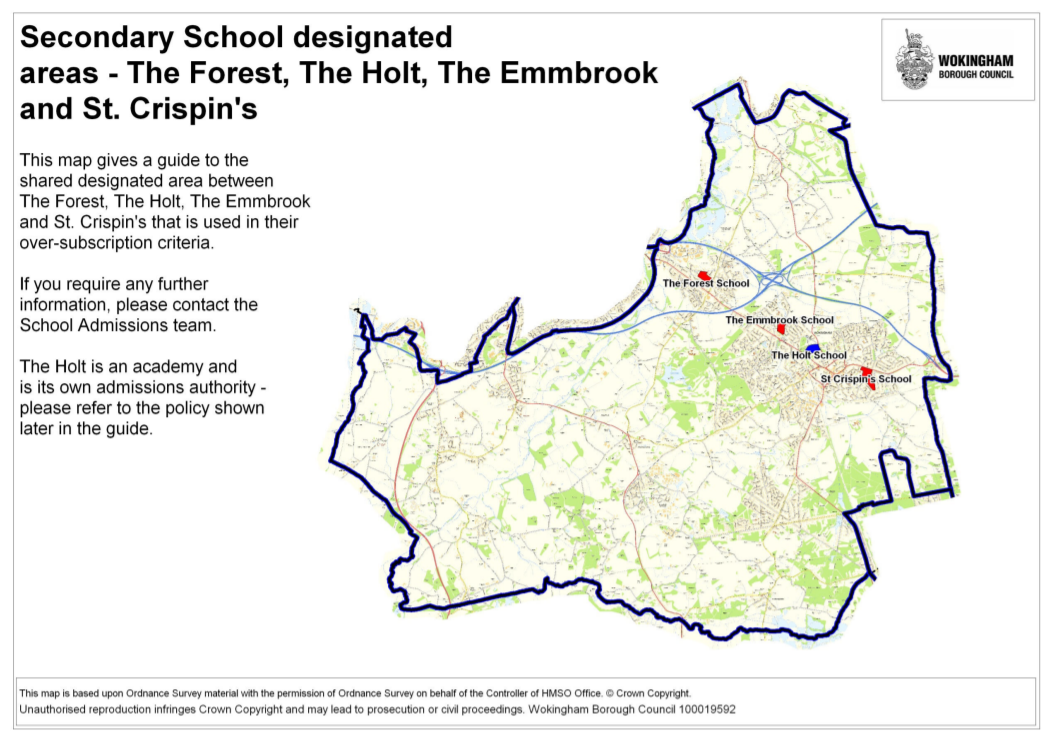 Helpful contactsAll admission documents and copies of admission forms are available on St Crispin’s School’s website http://www.crispins.co.uk/admissions/   Any queries regarding admissions can be directed via admissions@thecircletrust.co.uk The Data and Admissions Managerc/o The Circle TrustSt Crispin’s SchoolLondon RdWokingham RG40 1SS Any queries about Wokingham’s admission arrangements should be addressed to the team School Admissions TeamEmailschooladmissions@wokingham.gov.ukPupils’ ServicesTelephone(0118) 9746146Wokingham Borough CouncilP O Box 156 Shute EndWokinghamFax(0118) 9746135Berkshire   RG40 1WN